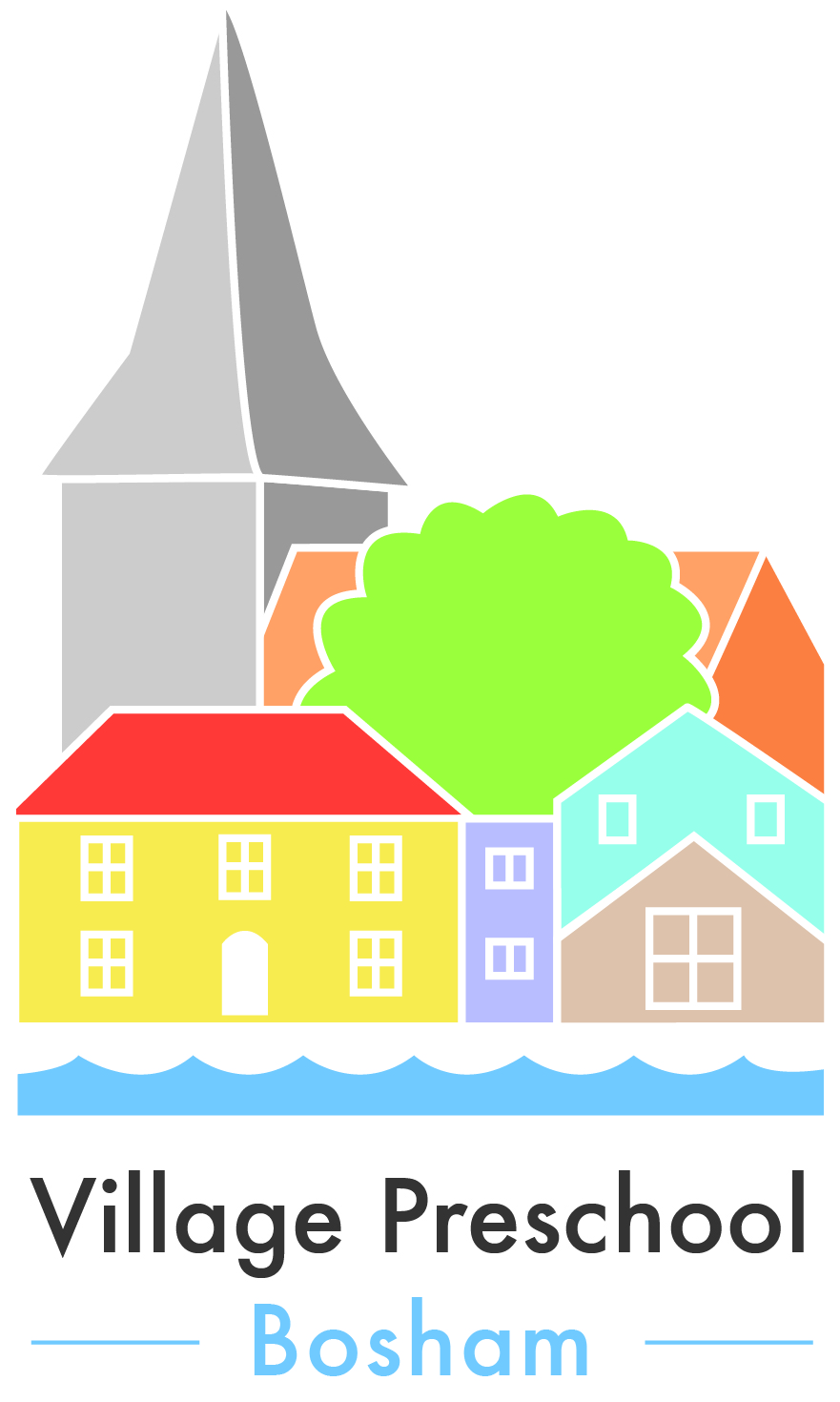 Complaints RecordDate of Complaint:……………………………….D) How was it dealt with D) How was it dealt with Internal investigationOfsted investigationInvestigation by other agencies (please state)Please give details of any internal investigation or attach any outcomes letter from Ofsted Please give details of any internal investigation or attach any outcomes letter from Ofsted A) Source of Complaint (Please tick)A) Source of Complaint (Please tick)Parent (in writing, or email)Parent (in person)Parent (in phone-call)Staff MemberAnonymousOfsted (inc Complaint number)Other (please state)B) Nature of Complaint (Please tick all the areas that the complaint refers to)B) Nature of Complaint (Please tick all the areas that the complaint refers to)B) Nature of Complaint (Please tick all the areas that the complaint refers to)B) Nature of Complaint (Please tick all the areas that the complaint refers to)Safeguarding & promoting children’s welfareSuitable people/staffingPromoting good health/preventing spread of infectionEnvironment/equipmentEqual OpportunitiesActivities/curriculum/monitoring children’s developmentBehaviour managementDocumentationC) Please give details of the complaint (please attach additional sheets if necessary)